PETZCV19  Orvosi Információs PlatformCOVID-19.25  2020.04.19 VasárnapNegyedszázadnyi lapszám, egyhavi jubileumi szám Prof Molnár F Tamás (1) Dr Mestyán Gyula (2)1: Petz A Egyetemi Oktató Kórház, Győr. Sebészeti Osztály / PTE ÁOK Sebészeti Tanszék2: Mikrobiológus, Pécs  3: Petz A Egyetemi Oktató Kórház, Győr, I. Belgyógyászat. Rövid szakmai információkkal támogatjuk a COVID-19 pándemiával kapcsolatos orvosi és nővéri tevékenységet. Forrásainkat kreatív szkepszissel szűrjük.  Célunk a puszta tájékoztatás.  A virtualis szerkesztőség: tfmolnar@gmail.com.    MFT. MGy.A lényeg mára: Take Home Message / Soup of the Day„Ahogy lehet, azzal amid van, ott ahol vagy”. („Do what you can, with what you have where you are”. Idézi Harvey Cushing, 1916.)"mindenki őrizze meg nyugalmát, nincs semmi baj!" - nyomban kitör a pánik.Rejtő Jenő: vesztegzár a Grand Hotelben. https://mek.oszk.hu/01000/01047/01047.htmAz orvos olyan ember, aki alig ismert hatású gyógyszereket ír fel még kevésbé ismert betegségekre, egyáltalán nem ismert pácienseknek. (Voltaire)BEVEZETÉS:Sokat változtunk azóta, hogy pontosan egy hónappal és 25 megjelenéssel ezelőtt összeállítottuk az első „lapszámot”. Szalai főorvosnő öntötte telefonüzenet formájába a kórházi operatív törzs kívánságát, hogy közvetlen orvos és ápolásszakmai (tűz)támogatásban részesítsük a peremvonalban küzdőket. Ez lett belőle. Tematikus fejezetek formálódtak, remények (hatékony antiviralis gyógyszer, a BCG, az Andrássy Ilona Központ) és ígéretek (majd a CT megmondja, megbízhatóak a tesztek) jöttek és múltak ki. A vírus itthon és külhonban is kapott a vajszínűnél valamivel erősebb politikai árnyalatot, és a gazdaság is bejelentkezett, hogy „volna itt némi gond”. Ezeknek a szirénhangoknak mi itt a PETZCV19-nél igyekeztünk ellenállni, ha olykor el is gyöngültünk, a szándék erős volt és maradt.  Lényeges tartalmi (szemléleti) és formai kérdésekben nem változtunk ebben az eseménydús egy hónapban. Igyekeztünk szigorúan orvos és ápolásszakmainak maradni, tudósítani, kitérve - ahogy tudásunk engedte - a társtudományokra (informatika). Ritkán engedtünk a glosszálás kaján ördögének. Mosoly nélkül is van gyógyulás, de minek: így jött létre a periepidemiologia rovat hogy keretet adjon és határt is szabjon az extramedicinális megnyilvánulásoknak. Formailag megmaradtunk a 3-5 oldal terjedelemnél, ami az egy ülésben még emészthető 30-45Kb információmennyiséget jelenti. A szemléző típusú véleménylapok (ahová szerénytelenül magunkat soroljuk) fontos tulajdonsága, hogy honnan merítik az anyagukat. Főbb forrásaink a British Medical Journal, a Lancet, a JAMA (Journal of American Medical Association), a NEJM (New England Journal of Medicine), Science, a Medscape, Live Science Essential, és a BBC Medicine voltak. Akárcsak társlapjainknál, nálunk is fontos minőségjelző az érkező/közölt anyagok száma. Büszkén mondhatjuk, hogy a legnagyobbak között vagyunk, kb 4:1, 5:1 az arány nálunk Eddig még nem küldtünk vissza cikket azzal, hogy írják át, ha nálunk akarják közöltetni: a közeljövőben tervezzük…. Számos ötletet (fülest) kapunk barátainktól, kollégáinktól, olvasóktól is: köszönjük. Lévén, hogy egyikőnk (MFT) a kezdetektől a kórházi operatív törzs tagja, így az üléseken felmerülő kérdésekre is reflektálunk. Reméljük, hogy egyfajta döntéstámogatási szerepét betölti a lap: de ennek megítélése kívűl esik a kompetenciánkon. A méltatlanul rossz hírbe kevert– pedig csak őszinte – Niccolo Machiavelli mester a Fejedelem-ben hosszan tárgyalja a tanácsadókat. Ragály idején a végső döntéshozó három szakmai pillérre támaszkodik. A kórokozó ismerőjére (már ha ismerjük az okot, mely most egy RNS vírus), a közegben járatosra (az epidemiológus, akinek van egy jó matematikusa/informatikusa) és végül a két faktor együtthatásának tudójára: a klinikusra gondolok. A fent leírt hármasban egyikre sem hallgathat túlságosan mert akkor a másik kettő szava elhalkul. Természetesen a végső döntéshez számos további, sokszor súlyosabb szereplőt is színpadra kell hívnia – de ők a mi horizontunk kívűl vannak. Mindenkinek jobb, ha nincs sok közünk egymáshoz. Nem irigylésreméltó helyzet. Maradnánk a szerkesztett, szűrt külső szakmai információ forrásai, szabadon csobogó patakjai.  Szakmai levelek a 2020-as Majdnem Nagyon Nagy Ragály idejéből – nekünk ez a feladat jutott. Két alkalommal vendégszerkesztő adta a szám velejét, egy cikket kaptunk az „anyaegyetemünktől” a Pécsi Tudományegyetemtől és számos ötletet a testvéregyetemtől, a Széchenyi Egyetemtől.Hogy mi haszna van a munkálkodásunknak: majd eldől. Mi köszönjük, hogy elolvasnak minket. Pathologiai folyamatok – ARDSTöbb különböző feltevést jár körbe a kínai szerzők Lancet beli április 17.-i cikke a vírus okozta szepszisről: Hui Li, Liang Liu, Dingyu Zhang, Jiuyang Xu, Huaping Dai, Nan Tang, Xiao Su, Bin Cao : SARS-CoV-2 and viral sepsis: observations and hypotheses. https://www.thelancet.com/journals/lancet/article/PIIS0140-6736(20)30920-X/fulltext  A kulcskérdésük a hypotensio nélküli shock – ami nélkül elvben nem lenne szepszis. A mikrocirkulációs zavar a májban és a vesében is kifejezett volt. A tüdő alveolaris sérülése volt a vezető – mondhatnánk virchowi – jelenség. Zavaró ugyanakkor a vírus eredeti célszervén túlmutató tünettan: ahol az ACE kérdése merül fel. További jelentős szempontok – általunk is idézve: PETZCV19.23 – a vérrel kapcsolatosak, ahová az alvadási zavarok (DIC stb) is tartoznak. A nagyszerű illusztrációt a szűk körben sajnos engedély nélkül közöljük.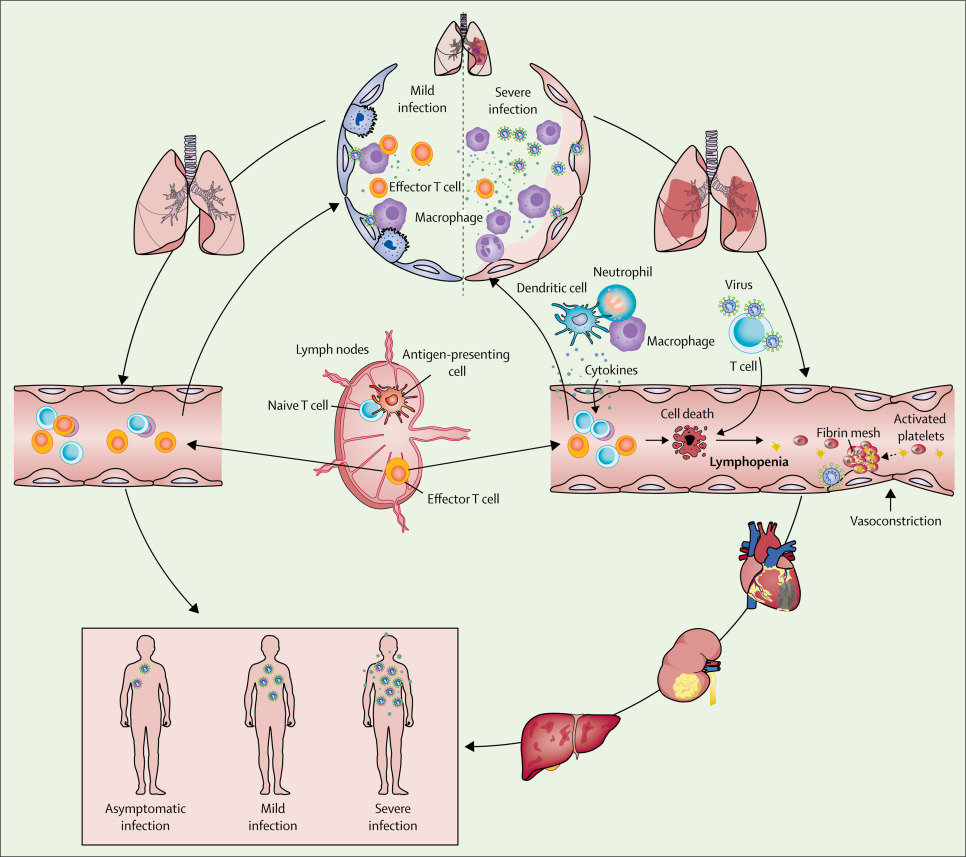 Diagnózis / KlinikumSzívünknek kedves cikk, melyben a szerzők a betegek tüneteire figyelnek, a bennük rejlő adatkincs helyett. Ezekhez a tünetekhez rendelik a szűrési/vizsgálati (a testing ugyanis mindkettőt jelenti) stratégiákat. Ez az egészséges visszatérés az orvosi gondolkodáshoz persze feltételezi a megbízható laboratóriumi módszereket. Made in China. Nem vagyunk megggyőzve.   Vetter P,  Vu DL,  L’Huillier AG ,Schibler M,  Kaiser L , Jacquerioz F.: Clinical features of covid-19 The wide array of symptoms has implications for the testing strategy  BMJ 2020;369:m1470 doi: 10.1136/bmj.m1470 (Published 17 April 2020)TherapiaAz ARDS-be torkolló pneumonia gépi lélegeztetést igényel. A jól eladható képi világ, a távolban imbolygó szkafanderes alakok miatt a media ezt sikerrel alakította át a pokol előszobájává, ahol soha nincs elég lélegeztetőgép, és orosz rulettel döntik el, hogy ki kerül be.A valóság ezzel szemben az – amely keveseket érdekel – hogy az intenzív osztály/részleg/egység (ICU, KAIBO etc..) a megalapozott remény munkás terepe. Bár volna időnk/erőnk lefordítani az egész cikket, mindenki hasznára volna. Címe: Mi történik a COVID19 Intenzíven? Gyakori kérdésekre adott válaszok. Egyszerű, szép angolsága miatt még nyelvgyakorlásra is jó – karantén idején. Rimmer A, Wilkinson E: What’s happening in covid-19 ICUs? An intensive care doctor answers some common questions., BMJ 2020;369:m1552 doi: 10.1136/bmj.m1552 (Published 17 April 2020)Mélyebb, gyakorlati elemekből építkező irányelv (Guideline) a JAMA március végi összefoglalója: Poston JT, Patek BK, Davis AM Management of Critically Ill Adults With COVID-19 JAMA Clinical Guidelines Synopsis JAMA Clinical Guidelines Synopsis March 26, 2020 https://www.ncbi.nlm.nih.gov/pubmed/32215647Annak, hogy egy kutatási irány elakad, egyik legbiztosabb jele, hogy megszaporodnak a vele kapcsolatos review-k, metaanalízisek, és a metaanalízisek metaanalízisei. (A mardosó adatéhség gyógyszere a Database – minél több a máséból, minél átláthatatlanabbul annál jobb. Ez a tudományos világ bitcoinja, nem ritkán OneCoin-ja.  Mint minden „cryptocurrency” ez is arra a reményre játszik, hogy a saját adataid bevitelével ((amik nem is a tiédek, hanem a betegeidé)), a munka majd megsokszorozva megtérül: például impact factorban. Sokan várnak türelemmel, míg megfial az altcoin) Az azonban, hogy az adott kérdésben – itt a vírus -  Review Láz jelenség duplikációs ideje hetekben legyen mérhető, példátlan. A JAMA cikkének tisztessége, a „negative report” azonban épp ellenkezőleg: példás. A rettegés vámszedőit, a remény gyógyszertani spekulánsait ez persze nem hatja meg. A tanulmány konklúziója: a mai napig semmilyen therapia nem bizonyult hatékonynak. Azaz a gereblyézés semmit nem hozott felszínre: pontosabban A semmit hozta nyilvánosságra, a nincset. Remélhetően a „még nincs”-et. (The speed and volume of clinical trials launched to investigate potential therapies for COVID-19 highlight both the need and capability to produce high-quality evidence even in the middle of a pandemic. No therapies have been shown effective to date.) Sanders MJ, ; Monogue ML, ; Jodlowski TZ, ; Cutrell JB.: Pharmacologic Treatments for Coronavirus Disease 2019 (COVID-19) A Review  JAMA. doi:10.1001/jama.2020.6019 Published online April 13, 2020.A Lancet tegnapi számában „Áradás a COVID19 gyógyszerkutatásban” címmel azt kérdezi, hogy kell-e nekünk  annyi vizsgálat, amennyi ma párhuzamosan zajlik? Mivel eddig 180 tanulmány indult, a válasz joggal nemleges. Egy legyen, de az jó, mondaná Trump elnök. (Vagy valami más, frappánsat) Magunk a korlátozott számú, de azért az egynél mégis több mellett voksolnánk, némely történeti tapasztalatok birtokában. A Lancet a PETZCV19-ben korábban említett Solidarity trial-t támogatná, mely a WHO égisze alatt fut. A protokoll ijesztően laza, a WHO-nak pedig nem a kutatás az elsődleges feladata. Kétségtelen, hogy a zajló tanulmányok között ez a legnagyobb, de hogy a legjobb-e, az majd elválik. Asher Mullard:  Flooded by the torrent: the COVID-19 drug pipeline The world is rushing to test potential COVID-19 treatments. But do we really need so many trials? www.thelancet.com Vol 395 April 18, 2020 1245-6SZERVEZÉS és STATISZTIKAAki a közeljövőre, azaz a már csillapított járvány további kezelésére kíváncsi, annak a JAMA véleménycikkét javalom. Walensky RP, del Rio C.: COVID-19: BEYOND TOMORROW From Mitigation to Containment of the COVID-19 Pandemic Putting the SARS-CoV-2 Genie Back in the Bottle. https://jamanetwork.com/journals/jama/fullarticle/2764956A vélemény két napos, tehát jó eséllyel nem változatták még meg. Amint van új fejlemény, azonnal jelentkezünk.